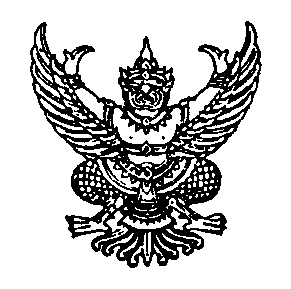 คำสั่งองค์การบริหารส่วนตำบลลุงเขว้าที่  163 /2560เรื่อง  แต่งตั้งคณะกรรมการป้องกันการทุจริต...................................................................................		การทุจริตเป็นปัญหาใหญ่ในสังคมไทยมาเป็นเวลานายและฉุดรั้งความเจริญก้าวหน้า การพัฒนาศักยภาพและขีดความสามารถในการแข่งขันของประเทศ ซึ่งในปัจจุบันได้ทวีความรุนแรงขึ้นอย่างต่อเนื่อง ทำให้เกิดความเสียหายในวงกว้าง โดยส่งผลกระทบต่อระบบเศรษฐกิจ ระบบสังคม ระบบการเมืองการปกครองและการบริหารราชการเป็นอย่างมาก การแก้ปัญหาการทุจริตจึงเป็นสิ่งสำคัญที่หน่วยงานในภาครัฐ ซึ่งเป็นหน่วยงานหลักในการขับเคลื่อนประเทศ ให้มีความเจริญก้าวหน้า สามารถแข่งขันกับต่างประเทศ ได้อย่างทัดเทียมนายาอารยประเทศ ที่จะต้องประสานความร่วมมือทั้งภาคเอกชน และภาคประชาคมเพื่อร่วมกันพัฒนาปรับปรุงระบบ การบริหารจัดการ และการพัฒนาคนควบคู่ไปพร้อมๆกัน โดยการปลูกฝังความซื่อสัตย์สุจริต รับผิดชอบมีวินัย ตลอดจนค่านิยมอื่นๆ ที่ถูกต้อง รวมทั้งเข้าใจวิถีดำเนินชีวิตที่สมควรและมีคุณค่า		ประกอบกับคณะรักษาความสงบแห่งชาติ หรือ คสช.ได้มีคำสั่งที่  69/2557 เรื่อง มาตรการป้องกันและแก้ไขปัญหาการทุจริตและประพฤติมิชอบ โดยทุกส่วนราชการและหน่วยงานของรัฐกำหนดมาตรการและแนวทางแก้ไขปัญหาการทุจริตและประพฤติมิชอบ โดยมุ่งเน้นการสร้างธรรมาภิบาลในการบริหารงานและส่งเสริมการมีส่วนร่วมจากทุกภาคส่วนในการตรวจสอบ เฝ้าระวัง เพื่อสกัดกั้นมิให้เกิดการทุจริตได้		เพื่อเป็นการปฏิบัติตามคำสั่งอของคณะรักษาความสงบแห่งชาติ หรือ คสช. และเพื่อการป้องกันการทุจริตขององค์การบริหารส่วนตำบลลุงเขว้า  จึงขอแต่งตั้งคณะกรรมการป้องกันการทุจริต ดังต่อไปนี้		1.  นายจรูญ  นอกกระโทก  	ตำแหน่ง   	นายก อบต.		กรรมการ		2.  นายโหย่ง  แทวกระโทก	ตำแหน่ง		รองนายก  อบต.		กรรมการ		3.  นายสุพิน  ด่านกระโทก	ตำแหน่ง		รองนายก  อบต.		กรรมการ		4.  นายปรีดา  หมอยา		ตำแหน่ง		ปลัด อบต.		กรรมการ		5.  นางสุพิชญ์  รักษ์สัจจา	ตำแหน่ง		ผอ.  กองคลัง		กรรมการ		6.  นายบุญเสริม  แสงจันทร์	ตำแหน่ง		ผอ.  กองช่าง		กรรมการ		7.  นายสุรัตน์  มาลีหวล		ตำแหน่ง		ผอ.  กองการศึกษาฯ	กรรมการ		8.  นางสาวอ้อมใจ  ดวงสำราญ  	ตำแหน่ง		หัวหน้าสำนักปลัด	เลขานุการ		9.  นางสาววิภา  คำไทย		ตำแหน่ง		นักทรัพยากรบุคคลฯ	ผู้ช่วยเลขานุการ-2- 		โดยมีอำนาจหน้าที่  ดังนี้		(1)  ให้คำปรึกษา ข้อเสนอแนะ ในการจัดทำและดำเนินงานตามแผนปฏิบัติการและแผนการใช้งบประมาณรายจ่ายประจำปี ให้สอดคล้องกับแผนปฏิบัติการป้องกันการทุจริต		(2)  ให้คำแนะนำวิธีดำเนินการเพื่อกำกับดูแลคุณธรรมจริยธรรมของผู้ดำรงตำแหน่งทางการเมืองและฝ่ายประจำ		(3)  วางกรอบนโยบาย หลักเกณฑ์ วิธีดำเนินการตามแผนปฏิบัติการป้องกันการทุจริต		(4)  ติดตามประเมินผลการดำเนินการตามแผนปฏิบัติการป้องกันการทุจริต		ทั้งนี้ตั้งแต่บัดนี้เป็นต้นไป			สั่ง  ณ  วันที่  3  เดือนตุลาคม  พ.ศ.  2560      (นายจรูญ  นอกกระโทก)				      นายกองค์การบริหารส่วนตำบลลุงเขว้า